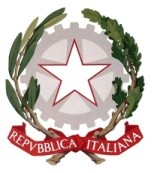 Procura della Repubblicapresso il Tribunale di TraniConto corrente dedicato(luogo e data) ________________Spett.le Procura della Repubblica presso il Tribunale Piazza Duomo, 10 70059 TRANIOggetto: comunicazione del conto corrente dedicato, ai sensi dell’art. 3, c. 7, legge 13.8.2010, n. 136, come modificato dagli artt. 6 e 7 del d.l. 12.11.2010, n. 187 (tracciabilità dei flussi finanziari), correlato all’incarico per la fornitura di ______________________________________________________ presso la vostra sede in indirizzo.in ottemperanza alle disposizioni indicate in oggetto, comunica gli estremi del conto corrente dedicato per tutti i movimenti finanziari relativi all’incarico in oggetto:Comunica, inoltre, che sono delegate ad operare su di esso esclusivamente i soggetti appresso indicati:Il sottoscritto, nella qualità suddetta, si obbliga ad adempiere a tutte le disposizioni relative alla tracciabilità dei flussi finanziari, ai sensi della Legge 136/2010, come modificata dal d. l. 187/2010, in particolare a quelle contenute nell’art. 3, ed è consapevole che il mancato utilizzo degli “strumenti” indicati dalla legge per “consentire la piena tracciabilità delle operazioni determina la risoluzione di diritto del contratto”,  secondo quanto disposto dal citato art. 3, c. 9 bis (comma aggiunto all’art. 3 della l. 136 dal d.l. 187/2010). Questa ditta, inoltre, assume l’onere di comunicare tempestivamente eventuali mutamenti riguardanti il conto corrente dedicato (art. 3, c. 7).    			     IN FEDE_____________________________________INTESTAZIONE DITTAIl/La sottoscritto/aIl/La sottoscritto/aIl/La sottoscritto/aIl/La sottoscritto/aIl/La sottoscritto/adata di nascitadata di nascitadata di nascitaluogo di nascitaluogo di nascitaluogo di nascitaluogo di nascitacodice fiscalecodice fiscalelegale rappresentante della dittalegale rappresentante della dittalegale rappresentante della dittalegale rappresentante della dittalegale rappresentante della dittalegale rappresentante della dittalegale rappresentante della dittaSede legalePartita IVA / Cod. fiscalePartita IVA / Cod. fiscalePartita IVA / Cod. fiscalePartita IVA / Cod. fiscalePartita IVA / Cod. fiscalePartita IVA / Cod. fiscaleAZIENDAAZIENDAAZIENDASEDESEDEIBANSWIFT / BICSWIFT / BICSWIFT / BICSWIFT / BICINTESTAZIONEINTESTAZIONEINTESTAZIONEINTESTAZIONEINTESTAZIONECognome e nomeLuogo e data di nascitaCodice fiscale